Электропроводка – причина пожара.	В   зимний период резко возрастают пожары, связанные с неисправностями электропроводки. Пожары от электротехнических причин возникают, как правило, в случае перегрузки сети мощными потребителями, при неверном монтаже или ветхости электросетей, при пользовании неисправными электроприборами и оставлении их без присмотра.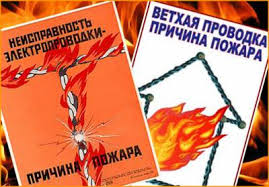 	Известно, что основная причина пожаров, связанных с нарушением правил устройства и эксплуатации электрооборудования - это короткое замыкание. Причинами возникновения короткого замыкания обычно являются поврежденные или старые электрические провода, неправильный монтаж электропроводки, случайные обрывы линии, изоляции, ослабление мест крепежа проводов, испорченные или старые электроприборы.Как не довести свой дом до пожара из-за электропроводки?-монтаж электропроводки должен выполнять только квалифицированный специалист;-не следует эксплуатировать провода и кабели с повреждённой или потерявшей защитные свойства изоляцией, а также повреждённые розетки и выключатели;-нельзя эксплуатировать самодельные электронагревательные приборы;-необходимо применять подставки из негорючих материалов для электроутюгов, электроплит и чайников;-не следует допускать перегрузки электросети - нельзя включать в электрическую розетку одновременно несколько электроприборов особенно большой мощности;-не оставляйте электробытовые приборы включенными в сеть в течение длительного времени, они могут перегреться;-не оставляйте работающий электронагревательный прибор без присмотра либо под присмотром детей и пожилых людей.	Будьте внимательны при эксплуатации электрооборудования и своевременно производите его ремонт.	Отдел надзорной деятельности и профилактической работы по работы по    г. Пыть-Ях, Нефтеюганск  и Нефтеюганскому  району напоминает, что эти простые правила позволят сохранить ваше имущество и избежать трагедии!При возникновении чрезвычайных ситуаций необходимо звонить по единому телефону пожарной охраны «101», «112»                                                         (все операторы сотовой связи)